Zapraszamy do skorzystania z wypoczynku w ośrodkach Doms w Jarnołtówku, Spale i Zakopanem. Z bonem zapłacicie Państwo o 200 zł mniej za wszystkie usługi świadczone w obiektach NSZZ „Solidarność”, a w szczególności za wyżywienie, noclegi oraz strefę relaksu.
JAK DOSTAĆ BON NA WYPOCZYNEKBon należny jest każdemu członkowi Związku NSZZ „Solidarność” na dzień 15 lipca 2020 r. Bon otrzymacie w organizacji Związku, w której jesteście Państwo zarejestrowani.Prosimy o kontakt mailowy do solidar@um.krakow.pl z podaniem lokalizacji UMK, do której mamy bon wysłać.Z uwagi na obostrzenia związane z COVID-19 – prosimy o unikanie kontaktów osobistych. GDZIE MOŻNA WYKORZYSTAĆ BON I W JAKIM TERMINIE
Bony można zrealizować w:Ośrodku Ziemowit w Jarnołtówku www.osrodekziemowit.plOśrodku Savoy i Żbik w Spale www.savoy.com.plOśrodku Hyrny w Zakopanem www.hyrny.plWilli Sienkiewiczówka w Zakopanem www.willasienkiewiczowka.plBony można wykorzystać od 1 sierpnia 2020 r. do 31 lipca 2021 r. JAK ZAREZERWOWAĆ POBYTRezerwacji można dokonać dzwoniąc na recepcję wybranego obiektu. W trakcie rezerwacji należy poinformować o chęci skorzystania z bonu.Rezerwując poprzez Booking, lub inne portale pośredniczące w sprzedaży usług DOMS nie będzie możliwości realizacji bonu.NA JAKICH WARUNKACH MOŻNA WYKORZYSTAĆ BONPobyt minimum dwa noclegi.Wypoczynek z pełnym wyżywieniem (śniadanie, obiad, kolacja, bądź zamiennie śniadanie i obiadokolacja).CZY BON ŁĄCZY SIĘ Z INNYMI PROMOCJAMI DOMSPosiadacze elektronicznej legitymacji NSZZ „Solidarność” otrzymują dodatkowo 10% rabatu przy dokonaniu rezerwacji i po okazaniu legitymacji w trakcie rejestracji w recepcji. Rabat dotyczy wyłącznie posiadacza legitymacji.Bonu nie można zrealizować korzystając z ofert specjalnych i promocji.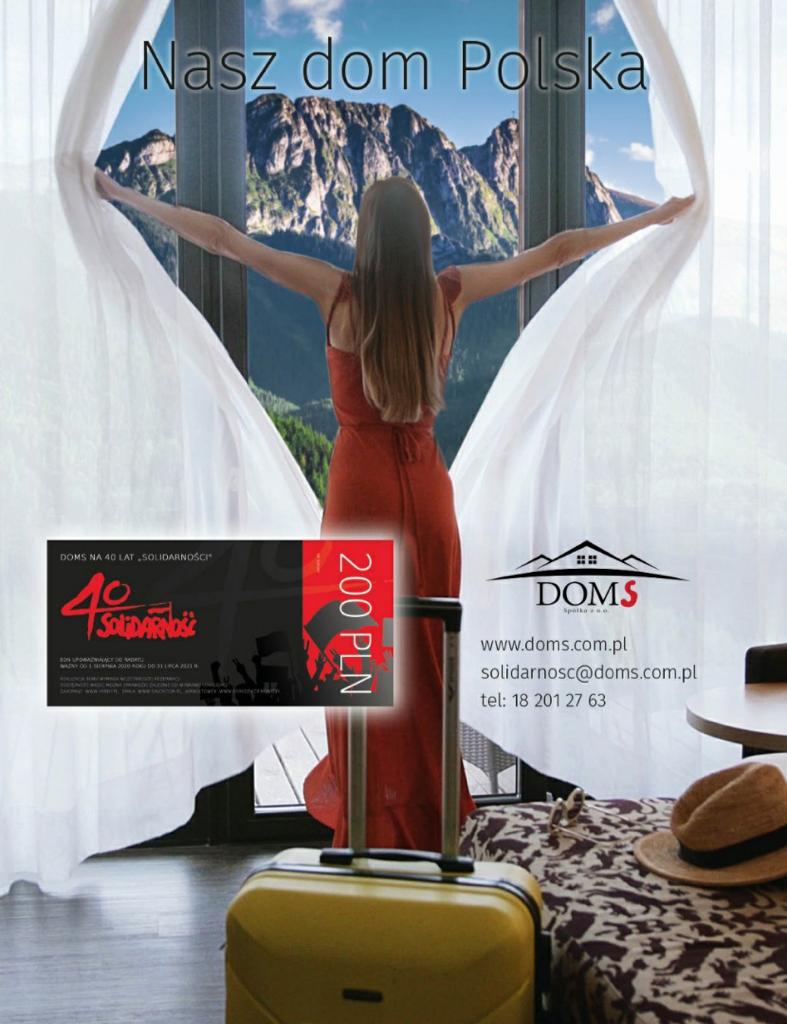 